Ուղիղ, հատված, Ճառագայթ, բեկյալ գծերՈւղիղը	ծայրակետեր չունի։ Ուղիղ-չունի	ո՛չ սկիզբ, ո՛չ էլ վերջ։ Օրինակ՝ հորիզոնը։Գծապատկերով նշում ենք նրա մի մասը։a ուղիղaՀատվածը   ուղղի   մաս է։  Այն ունի  2 ծայրակետ։a	A	B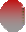 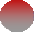 Հատվածը  ունի սկիզբ,  ունի վերջ։ Հատվածը գծելու համար  նշենք A և B կետեր, այնուհետև օգտագործելով քանոնը, դրանք միացնող գիծ տանենք: Կստանանք A և B ծայրակետերով հատված: Ասում ենք AB հատված:Հատվածի ծայրակետերը նշանակում են լատիներեն մեծատառերով՝ A,B,C,D,…Գծապատկերով նշում ենք հատվածն ամբողջությամբ։AB հատված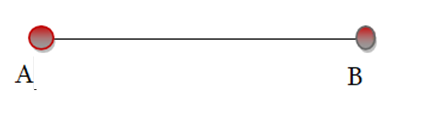 Եթե  AC հատվածի   երկարությունը 3 սմ 2մմ է, իսկ  BC հատվածինը՝                            8 սմ 4 մմ, ապա  AB  հատվածի   երկարությունը  կլինի՝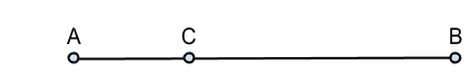 | AB |=3 սմ 2 մմ+8 սմ 4 մմ=11 սմ 6 մմՃառագայթը	ուղղի   մաս է։  Այն ունի միայն մեկ ծայրակետ, որը նրա սկզբնակետն է։Գծապատկերով նշում ենք նրա մի մասը։Ճառագայթը	ունի սկիզբ, բայց չունի վերջ։A ճառագայթ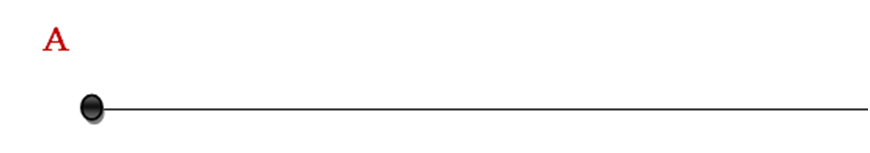 Օրինակ՝ արևի ճառագայթը։Բեկյալ գծեր                                            BA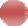 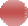 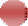 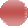 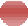                                                                                                                          EՀաջորդաբար իրար միացած հատվածները կազմում են մի պատկեր, որը կոչվում է բեկյալ գիծ, իսկ այդ հատվածների երկարությունների գումարը կոչվում է բեկյալ գծի երկարություն։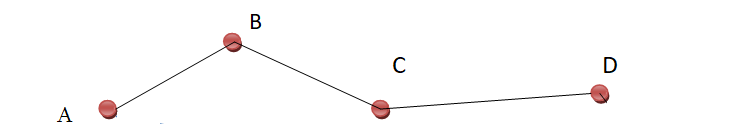 Եթե  AB հատվածի   երկարությունը 3 սմ 2մմ է, BC հատվածինը՝                            4 սմ 3 մմ,  իսկ  CD հատվածինը՝ 5 սմ 4 մմ,  ապա     բեկյալ գծի երկարությունը  կլինի՝3 սմ 2մմ+4 սմ 3 մմ+ 5 սմ 4 մմ =12 սմ 9 մմ։ԱռաջադրանքներAC հատվածի   երկարությունը 4 սմ 7մմ է,  BC հատվածինը՝                      10 սմ 4 մմ: Գտիր  AB  հատվածի   երկարությունը:4 սմ 7 մմ + 10 սմ 4 մմ=15սմ 1մմAB հատվածի   երկարությունը 27 սմ 6 մմ է,  AC հատվածը՝                  8 սմ 4 մմ: Գտիր  CB   հատվածի   երկարությունը: 27 սմ 6 մմ-8 սմ 4 մմ=19 սմ 2մմՈրքա՞ն է CD հատվածի երկարությունը, եթե |AD|=125 մմ,            |AB|=25 մմ,  |BC|=55 մմ։A	B	C	D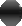 125մմ-25մմ-55մմ=45մմՀաշվիր BC հատվածի երկարությունը, եթե |AD|=150 մմ, |AB|=35 մմ, |CD|=52մմ։A	B	C	D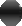 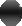 150մմ-52մմ-35մմ=63մմՔանի՞ ճառագայթ կառաջացնեն երկու հատվող ուղիղները։ Չորս ճառագայթ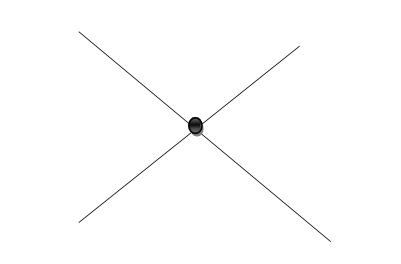   6.Լրացրու բաց թողնված բառերը։ Ճառագայթը	ուղղի   մաս է։  Այն ունի միայն մեկ ծայրակետ,    որը նրա սկզբնակետն է։ Ճառագայթը	ունի սկիզբ, բայց չունի վերջ:7. Լրացրու բաց թողնված բառը(բառերը): Հատվածն ուղղի   այն   մասն է,  որն ունի սկիզբ և վերջ ։8․  Հաշվեքբեկյալ գծի երկարությունը, եթե  AB հատվածի   երկարությունը            5 սմ 4 մմ է, BC հատվածինը՝ 5 սմ 8 մմ,  իսկ  CD հատվածինը՝                7 սմ 5 մմ:5սմ 4մմ+5սմ 8մմ+7սմ 5մմ=18 սմ 7մմ